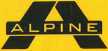 DODATEK Č. 3 KE SMLOUVĚ O DÍLO
„11/385 Dolní Rozinka - průtah66Číslo smlouvy objednatele: 14/2017/ZPŘ/D2/ZR/S Číslo smlouvy zhotovitele: 200 693/01Kosovská 1122/16, 586 01 JihlavaIng. Janem Míkou, MBA, ředitelem organizaceIng. Michal Suchna Ing. Michal Suchna Komerční banka, a.s.18330681/0100 00090450 CZ00090450 567 117 158 567 117 198 ksusv@ksusv.cz Kraj VysočinaZhotovitel:	ALPÍNE Bau CZ a.s.se sídlem:	Jiráskova 613/13, Krásno nad Bečvou, 757 01 Valašské Meziříčízastoupený:	Předseda představenstva: p. Peter RusseggerČlenové představenstva: Ing. Michal Kocián, Ing. František Vaculík, Ing. Miroslav Horňák, Ing. Juraj Kotúčzapsán v obchodním rejstříku Krajský soud v Ostravě, oddíl B, vložka 10609 Osoby pověřené jednat jménem zhotovitele ve věcechvsmluvních:	Ing. Václav Šafář, Jan Munzar, prokuristé společnostitechnických:	Ing. Tomáš Nentvich, Josef MikelBankovní spojení:	Česká spořitelna a.s., OstravaČíslo účtu:	994404-0745137001/0800IČO:	02604795DIČ:	CZ02604795Telefon:	+420 571 750	111Fax:	+420 571 750	100E-mail:	office@alpine.cz(dále jen „Zhotovitel") (společně také jako „Smluvní strany" nebo jednotlivě „Smluvní strana")Článek 2Smluvní strany se oboustranně dohodly na uzavření tohoto Dodatku č. 3 (dále jen „dodatek") ke Smlouvě o dílo uzavřené dne 16. 6. 2017.Článek 3Na základě Seznamu dodatků, který je přílohou dodatku se mění následující:při realizaci díla „11/385 Dolní Rožínka - průtah" byly zjištěny nové skutečnosti, na základě kterých vznikla nutnost provést méněpráce v rozsahu uvedeném v tomto dodatku.Článek 4Mění se ustanovení odst. 5.1 článku 5 stávající smlouvy o dílo. Konečná cena díla je tímto dodatkem stanovena následovně:Původní cena díla bez DPH Méněpráce dle dodatku č. 3 bez DPH Cena díla vč. dodatku č. 3 bez DPH DPH (21%)Cena celkem s DPHČlánek 5Ostatní ustanovení shora citované smlouvy o dílo se nemění a zůstávají v platnosti.Článek 6Obě smluvní strany prohlašují, že si dodatek řádně přečetly a že souhlasí se všemi ujednáními obsaženými v tomto dodatku a na důkaz toho jejich zástupci připojují vlastnoruční podpisy. Současně prohlašují, že tento dodatek nebyl sjednán v tísni ani za jinak jednostranně nevýhodných podmínek.Tento Dodatek je nedílnou součástí stávající smlouvy o dílo č. 14/2017/ZPŘ/D2/ZR/S uzavřené dne 16. 6. 2017.Tento Dodatek je vyhotoven ve 4 výtiscích, z nich Objednatel obdrží 2 a Zhotovitel 2 vyhotovení.Zhotovitel výslovně souhlasí se zveřejněním celého textu tohoto dodatku včetně podpisů v informačním systému veřejné správy - Registru smluv.Tento dodatek nabývá platnosti dnem podpisu oběma smluvními stranami a účinnosti dnem uveřejnění v informačním systému veřejné správy - Registru smluv.Smluvní strany se dohodly, že zákomiou povinnost dle § 5 odst. 2 zákona č. 340/2015 Sb., o zvláštních podmínkách účinnosti některých smluv, uveřejňování těchto smluv a o registru smluv (zákon o registru smluv) zajistí objednatel.Objednatel:ALPÍNE Bau CZ a s.Jiráskova 613/13	.	.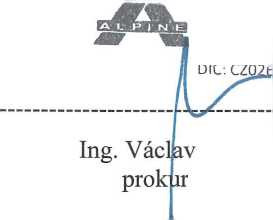 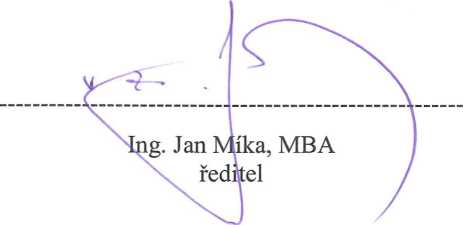 Krásno nad Belvou \ / 757 01 ValašskaMezíříčí N— IC: 026 04 795 I“04795 <§&—